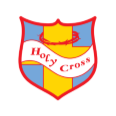                5th June 2020Important Notice: School will remain open for Key Workers and Vulnerable Children only next weekDear Parents & Carers,Firstly, many apologies for the late notice and the difficulties this will cause you, but we will not be opening for children in Year 6 next week as planned. Unfortunately, late today, we have been made aware that the most recent reproduction (R) median value for the North West is reported as being 1.01. The Secretary of State has previously made it clear as one of his 5 tests that the R value should be below 1 before it would be safe for schools to open for more children. Wirral LA have indicated to us that they are supportive of schools pausing their plans to bring in additional pupils at this point. Having consulted with our Governors, we feel that regrettably this is what we must do.We will, as we always have, remain open for keyworkers and vulnerable children who are currently with us. We will however be unable to start increasing our numbers further to Y6 until we receive further advice or until the rate is once again below 1. We expect to get daily advice from public health and Wirral LA as next week progresses and will keep you fully informed about when we can re-start our plans.I know how you have all prepared your children for returning to school and this may affect your ability to work. I know you will agree however, that we must be very careful in this difficult situation and ensure we are keeping the health and safety of all children and staff as our number one priority.I would like to thank you all for your wonderful support. Stay strong and positive; look after each other. Yours sincerely Mrs Clare HigginsHeadteacher 